Latest Round-ups: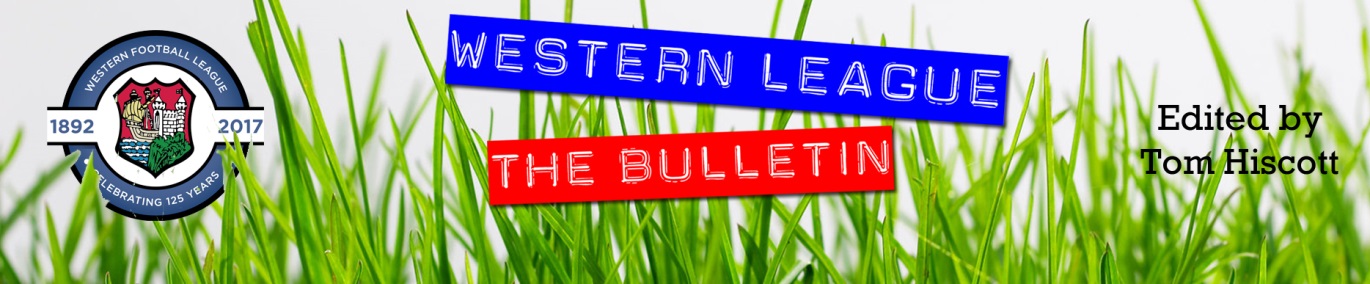 Midweek Action: Bitton finally broke their duck on Tuesday evening, winning their first Premier Division match of the season by beating Welton Rovers 2-1 at West Clewes. Having only claimed one point from their opening 11 fixtures, debutant Conner McKay made the difference for the away side, scoring two excellent goals just after the hour mark. The former Warminster-man made an instant impact for his new side, and those goals proved crucial, with Joe Garland halving the deficit late on for Welton. The other game in that division saw Saltash defeat fellow Cornish side Torpoint by three goals to nil at the Waterways Stadium. Goals in either half from Callum Merrin helped the high-flyers gain victory, with an exquisite dipping effort from Levi Landricombe having made it 2-0 early in the second period. The First Division fixtures on Tuesday very much went the way of the form guide, with the three winners ending in the top three at the end of the night. League leaders Wells stretched their winning run to 12 matches in all competitions after seeing off a tough challenge from Hallen. Having taken the lead inside the opening quarter through leading scorer Adam Wright, City were pegged back on the stroke of half-time, when Cory Thomas-Barker fired home an unstoppable free kick for the Bristolians. It was far from a straightforward night for Wells, who ended the night with an outfield player in goal, but they managed to confirm victory during the second half thanks to a chipped finish from Charlie Moon. Brislington are another side on an excellent run at the moment, and that showed no signs of slowing after they beat Portishead Town 4-0. Dean Griffiths was the star of the show for the hosts, grabbing a hat-trick of goals to move to double figures for the season, with Harry Tobin’s late screamer then completing the scoring in the closing minutes. It was a much tighter contest in Somerset where Joe Berry’s first half effort proved to be enough for Nailsea & Tickenham to see off Odd Down by a goal to nil. 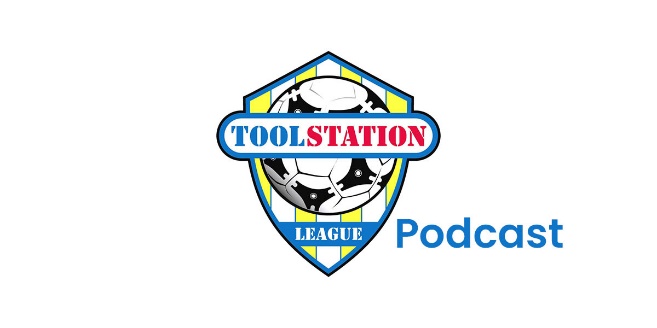 Premier Division: The final unbeaten record has now been brought to an end after Bridgwater suffered a 3-1 defeat at the hands of Millbrook. The league leaders were under the pump from the word go, and found themselves in a two-goal deficit inside the opening 20 minutes following a pair of goals from Josh Johnson and Josh Toulson. United got themselves back into the contest just prior to half time through leading scorer Jake Brown, but Millbrook completed their memorable win in the closing stages, with Sean Thomson making it 3-1 four minutes into stoppage time. Ilfracombe Town produced a remarkable performance at home to Welton, hitting the Green Army for eight to secure just their third league win of the campaign. Town struck four times in either half on a perfect afternoon for the home side with Jack Langford and Harry Stevens putting them two-up in the opening stages. Charlie Prentice then scored the goal of the game, piledriving the ball into the top corner for 3-0, before Stevens struck again to close out the first half scoring. Any hope that Welton had of an unlikely second half comeback were ended instantly following Sam Wright’s quickfire double, with Jed Harper-Penman’s penalty and a Liam Short strike completing the rout. Ilfracombe may have scored eight unanswered, but the highest scoring contest of the afternoon took place at Keynsham, where they hosts saw a 3-1 half time lead eventually end up in a 5-4 defeat against Barnstaple. The K’s have had a rough start to the season, but things looked to be turning in their favour thanks to a first half double from debutant Brendon Oputeri, sandwiching a lovely team goal finished off by Henry Njonjo. Barnstaple managed to stay in the game however, and after striking early in the second half, they got themselves level in the 66th minute courtesy of Stu Bowker. Dylan Lewis restored Keynsham’s slim advantage in a good show of fortitude, but they then let their lead slip again with Bowker scoring Barnstaple’s fourth in the closing stages. That wasn’t the end of the drama however, and with both sides pushing for victory, it was the visitors who made their pressure count with Callum Laird helping them pull off the incredible triumph. Late drama also decided the fixture between Helston and Saltash, with the Cornish derby going in favour of the away side following an injury time winner. It was Helston who broke the deadlock early in the second half through Rubin Wilson, with Saltash drawing level 15 minutes later thanks to Alex Cairo. Then, with the destination of the points still up for grabs, the Ashes quietened the home crowd following Dave Barker’s 90th minute winner, meaning they now sit just two points off top spot. Falmouth Town also won on their travels, with Luke Barner, Jack Webber and Olly Walker each finding the back of the net in their 3-0 victory at Bitton, while goals from Alex Murphy and Henry Lawrence-Napier either side of the interval saw Sherborne defeat Wellington 2-0 to move into the top half. Street ended a three-match losing run by beating Torpoint Athletic 3-1 at the Tannery Ground. The away side’s only goal of the afternoon came towards the end of the first half, cancelling out Harry Foster’s 13th minute opener, but it was the Cobblers who had the last word with Kyle Strange scoring the match-winner three minutes after the interval. Mousehole were also victors by a single goal, with Mark Goldsworthy’s 17th minute effort helping them edge past Buckland at Trungle Parc, while Harry Goldspink’s strike early in the second half helped Cadbury Heath secure an impressive 1-1 draw away at Shepton Mallet. The points were also shared at the Lancer Scott Stadium, where Ashton & Backwell came from two-down to draw 2-2 with Clevedon. The Seasiders enjoyed the best of the early stages, with an own goal making it 2-0 after 24 minutes, following on from an early headed effort from Archie Ferris. The home side gained a lifeline in stoppage time at the end of the first half thanks to Shea Mannings, with Joe Cattermole’s 65th minute free-kick helping them secure a share of the spoils. First Division: The First Division action got underway on Friday evening at Lakeview, with goals inside the opening 20 minutes from Craig Wilson and Ethan Ballantine leading Bishop Sutton to a 2-1 victory over Almondsbury. Saturday was another strong day for the top three, with league leaders Wells maintaining their stunning run of form at home to Oldland. The Abbots may have cooled off in recent weeks, but they are still a tough side to beat, and for Wells, it was goals from a couple of usual suspects in Charlie Crook and Adam Wright which helped lead them to a 2-0 victory at the Athletic Ground. Nailsea & Tickenham were big, big winners over AEK Boco, hitting their visitors for nine to gain revenge from the defeat they suffered against the same opponents in late August. Joe Berry was among the scorers once again, striking twice for the hosts, with Jared Ford also bagging a brace in the one-sided victory. Jacob O’Donnell was another man to add his name to the scoresheet, but the standout performer was Luke Osgood, who struck four times to help put the nail in Boco’s coffin at Fryth Way. Things were much tougher for third-place Brislington, who edged past Hengrove by a goal to nil, thanks in part to George Dorrington’s penalty save. With the visiting side still reeling after failing from the spot at the end of the first half, Brislington capitalised in the 67th minute, with Harry Tobin converting Josh Egan’s corner to secure all three points. At the opposite end of the table, Gillingham made it back-to-back wins after defeating Portishead 2-1 away from home (pictured right, the scene at Bristol Road). The boost the Gills will have received from their outstanding result last time out looked to carry through to their fixture in North Somerset, with Jordon Clapp and Charlie Male scoring in the opening minutes to enable them to pull off another impressive victory over a top-half opponent. Things are very much on the up for Shirehampton also, with a Dan Spicer penalty just prior to half time leading them past FC Bristol to give them their third win on the bounce at Penpole Lane. In the day’s early kickoff, Tytherington struck twice in the final ten minutes to secure a 2-2 draw at home to Bishops Lydeard. After goals in the opening stages of the second half from Josh Lukins and Ryan Brereton had put Lydeard in command, the Rocks managed to salvage a point late on with Mitch Stalley and Connor Davey both beating the visiting keeper. The game also ended two apiece at the Southfields Rec, where the winless Radstock battled till the death to deny Odd Down in a gripping contest. A defensive mishap allowed the Bath side to go ahead in the 18th minute through Josh Cark, with the hosts responding well to draw level via a Luke Ingram effort. A pair of Odd Down substitutes looked to have made the dream impact, with Charlie Wiles-Richards crossing for Tyrone Mulholland to put them back ahead five minutes from time, but Radstock showed great resiliency once again and were rewarded in stoppage time, with former-Warminster man Ian Jeffery firing home from the spot. Speaking of Jeffery’s old side, they managed to claim a 1-1 draw at home to Longwell Green Sports following Corey Gardner’s thunderous finish just after the hour mark. Goals from Morgan Bacon and Dean Chrisostomou were enough for Cheddar to see off Bristol Telephones, while Hallen came out on top in an entertaining clash at home to Wincanton by four goals to two. Hallen twice fell behind during the opening 20 minutes to goals from Tom Richardson and Jamie Irwin, but managed to hit back instantly on both occasion through debutant Greg Yarde and Martin Stowell. They finally gained their first lead of the afternoon in the 76th minute through Ethan McMahon, and then added a fourth a couple of moments later through Cory Thomas-Barker to extend the Wasps’ winless run.  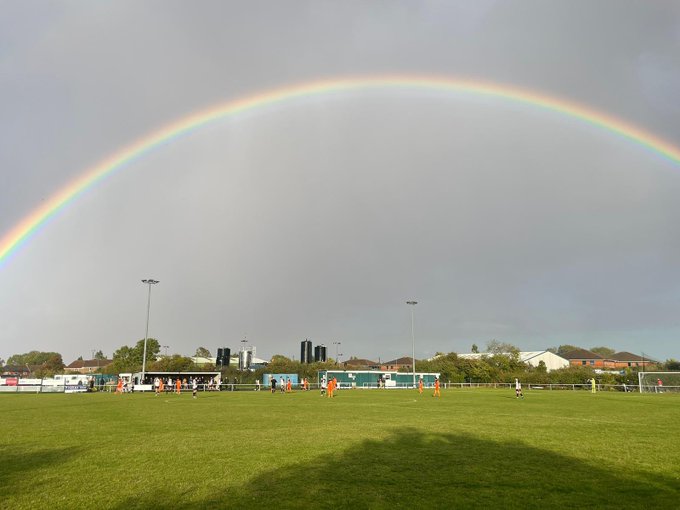 Recent ResultsTuesday 11th OctoberPremier DivisionSaltash United			3-0		Torpoint AthleticWelton Rovers			1-2		BittonFirst DivisionBrislington			4-0		Portishead TownHallen				1-2		Wells CityNailsea & Tickenham		1-0		Odd DownFriday 14th OctoberFirst DivisionBishop Sutton			2-1		AlmondsburySaturday 15th OctoberPremier DivisionAshton & Backwell United	2-2		Clevedon Town Bitton				0-3		Falmouth TownHelston Athletic			1-2		Saltash UnitedIlfracombe Town		8-0		Welton RoversKeynsham Town		4-5		Barnstaple TownMillbrook			3-1		Bridgwater UnitedMousehole			1-0		Buckland AthleticShepton Mallet			1-1		Cadbury HeathStreet				2-1		Torpoint AthleticWellington			0-2		Sherborne TownFirst DivisionBrislington			1-0		Hengrove AthleticBristol Telephones		0-2		CheddarHallen				4-2		Wincanton TownNailsea & Tickenham		9-1		AEK BocoPortishead Town		1-2		Gillingham TownRadstock Town			2-2		Odd DownShirehampton			1-0		FC BristolTytherington Rocks		2-2		Bishops LydeardWarminster Town		1-1		Longwell Green SportsWells City			2-0		Oldland AbbotoniansLeading Goalscorers (Stats courtesy of FA Fulltime Website)Upcoming FixturesTuesday 18th OctoberLes Phillips CupBitton				vs		Longwell Green Sports		19:30KOBrislington			vs		AEK Boco				19:30KOCheddar			vs		Radstock Town			19:45KONailsea & Tickenham		vs		Clevedon Town			19:30KOOdd Down			vs		Hengrove Athletic			19:45KOWincanton Town		vs		Hallen					19:30KOWednesday 19th OctoberLes Phillips CupCadbury Heath		vs		Oldland Abbotonians			19:30KOShirehampton			vs		Ashton & Backwell United		19:30KOStreet				vs		FC Bristol				19:30KOWellington			vs		Bishops Lydeard			19:45KOSaturday 22nd October (3pm kick-off unless noted)Premier DivisionBarnstaple Town		vs		Sherborne TownBitton				vs		Ilfracombe TownCadbury Heath		vs		Buckland AthleticClevedon Town		vs		MillbrookShepton Mallet		vs		Bridgwater UnitedWelton Rovers			vs		Saltash UnitedFirst DivisionAEK Boco			vs		Portishead TownAlmondsbury			vs		ShirehamptonBishop Sutton			vs		Longwell Green SportsNailsea & Tickenham		vs		FC BristolRadstock Town		vs		Gillingham TownTytherington Rocks		vs		CheddarWincanton Town		vs		HallenFA VaseBishops Lydeard		vs		Roman Glass St GeorgeBrimscombe & Thrupp	vs		Torpoint AthleticBrixham			vs		Odd DownElburton Villa			vs		Ashton & Backwell UnitedFalmouth Town		vs		Helston AthleticKeynsham Town		vs		Corsham TownLydney Town			vs		MouseholeOldland Abbotonians		vs		Shaftsbury TownStreet				vs		Andover New StreetWellington			vs		Barnstaple TownLeague TablesPREMIER DIVISIONPlayedWonDrawnLostGDPoints1Bridgwater United16132140412Saltash United16123123393Shepton Mallet1181214254Buckland Athletic148069245Barnstaple Town1172215236Mousehole1265113237Millbrook13616-2198Sherborne Town145273179Ashton & Backwell United1252501710Clevedon Town12525-51711Street13526-101712Falmouth Town1344531613Helston Athletic11443-31614Welton Rovers16439-181515Ilfracombe Town1135351416Wellington12327-81117Cadbury Heath13247-111018Torpoint Athletic12237-13919Keynsham Town152211-28820Bitton131111-274FIRST DIVISIONPlayedWonDrawnLostGDPoints1Wells City18151235462Nailsea & Tickenham17122333383Brislington16122225384Oldland Abbotonians16112315355FC Bristol1693413306Shirehampton157447257AEK Boco15726-5238Hallen156455229Bishop Sutton1563632110Portishead Town1362512011Hengrove Athletic1754801912Warminster Town15546-41913Longwell Green Sports15546-61914Odd Down1646651815Wincanton Town1252571716Cheddar17449-131617Tytherington Rocks16358-141418Bristol Telephones173410-181319Almondsbury16349-331320Bishops Lydeard13337-141221Gillingham Town14239-19922Radstock Town160610-236